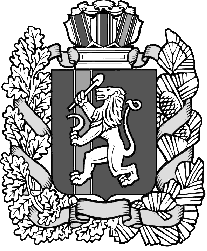 Администрация Нижнетанайского сельсоветаДзержинского районаКрасноярского краяПОСТАНОВЛЕНИЕс.Нижний Танай06.02.2023						№ 3-ПОб утверждении плана мероприятий по противодействию коррупции в Нижнетанайском сельсовете на 2023 год.В соответствии с федеральным законом от 25.12.2008 г. № 273-ФЗ «О противодействии коррупции», руководствуясь Уставом Нижнетанайского сельсовета ПОСТАНОВЛЯЮ:1.Утвердить план мероприятий по противодействию коррупции в Нижнетанайском сельсовете на 2023 год2.Контроль за исполнением данного постановления оставляю за собой3. Настоящее постановление вступает в силу в день, следующий за днем  официального обнародования на официальном сайте в сети «Интернет» по адресу: adm-nt.ru.Глава Нижнетанайского сельсовета 				К.Ю. ХромовПриложениек постановлению администрацииНижнетанайского сельсоветаот 06.02.2023 г. № 3-П ПЛАНмероприятий по противодействию коррупции в Нижнетанайском сельсовете на 2023г.№ п/пМероприятияСроки исполненияОтветственные исполнителиМеры по нормативно-правовому обеспечению антикоррупционной деятельностиМеры по нормативно-правовому обеспечению антикоррупционной деятельностиМеры по нормативно-правовому обеспечению антикоррупционной деятельностиМеры по нормативно-правовому обеспечению антикоррупционной деятельности1.1Осуществление постоянного мониторинга муниципальной нормативной правовой базы по вопросам муниципальной службы в целях приведения в соответствие с действующим законодательствомпостоянноГлава сельсовета1.2Приведение Устава сельсовета части дополнения вопросов местного значения, решаемых муниципальным образованием, вопросом по осуществлению мер по противодействию коррупции, а так же положения о необходимости соблюдения главой администрации, депутатом, членом выборного органа местного самоуправления ограничений и запретов и исполнения обязанностей, которые установлены Федеральным законом от 25.12.2008 № 273-ФЗ « О противодействии коррупции» и другими федеральными законами.постоянноСпециалист 2 категории1.3Подготовка информации о фактах обращения в целях склонения муниципальных служащих администрации сельсовета к совершению коррупционных правонарушений, а также о результатах проверки сведений, содержащихся в указанных обращенияхПо мере поступления обращенияДолжностные лица органов местного самоуправления1.4Организация работы по разработке и принятию нормативных правовых актов по вопросам противодействия коррупцииПо мере необходимостиГлава сельсовета2. Совершенствование системы проведения антикоррупционной экспертизы нормативно правовых актов администрации Нижнетанайского сельсовета 2. Совершенствование системы проведения антикоррупционной экспертизы нормативно правовых актов администрации Нижнетанайского сельсовета 2. Совершенствование системы проведения антикоррупционной экспертизы нормативно правовых актов администрации Нижнетанайского сельсовета 2. Совершенствование системы проведения антикоррупционной экспертизы нормативно правовых актов администрации Нижнетанайского сельсовета 2.1Подготовка и обсуждение проектов нормативных правовых актов администрации сельсовета и сельского Совета депутатов, проведение антикоррупционной экспертизы нормативных правовых актов, издаваемых органами местного самоуправления Нижнетанайского сельсоветапостоянно Специалист 2 категории2.2Направление проектов нормативно правовых актов и нормативно правовых актов прокурору района для рассмотрения на соответствие требованиям законодательства РФ и проведения антикоррупционной экспертизы.постоянноСпециалист 2 категории,Специалист 1 категории администрации сельсовета2.3Организация размещения проектов правовых актов на официальном сайте администрации Нижнетанайского сельсоветаПо мере подготовки проектовСпециалист 2 категории2.4Организация размещения сведений о доходах, имуществе и обязательствах имущественного характера муниципальных служащих и членов их семей на официальном сайте администрации Нижнетанайского сельсовета  майСпециалист 2 категорииСпециалист 1 категории администрации сельсовета2.5Своевременное устранение выявленных при проведении антикоррупционной экспертизы коррупциогенных факторовВ течении 5 календарных дней после выявленииСпециалист 2 категории, Специалист 1 категории администрации сельсовета3. Реализация мер противодействия коррупции на муниципальной службе администрации Нижнетанайского сельсовета.3. Реализация мер противодействия коррупции на муниципальной службе администрации Нижнетанайского сельсовета.3. Реализация мер противодействия коррупции на муниципальной службе администрации Нижнетанайского сельсовета.3. Реализация мер противодействия коррупции на муниципальной службе администрации Нижнетанайского сельсовета.3.1Контроль за своевременной сдачей, муниципальными служащими сведений о доходах, об имуществе и обязательствах имущественного характера.до 30 апреляадминистрация3.2Проведение проверок достоверности и полноты сведений о доходах, об имуществе и обязательствах имущественного характера.При поступлении информации, являющееся основанием для проведения проверкиадминистрация3.3Проведение в установленном порядке проверок сведений о фактах обращения в целях склонения муниципального служащего к совершению коррупционных правонарушений.При поступлении информации, являющееся основанием для проведения проверки3.4Уточнение должностных инструкций муниципальных служащих в целях конкретизации должностных обязанностей (функций),прав и обязанностей, устранение расплывчатых и не точных формулировок, внесение (при необходимости) изменений в должностные инструкции.постоянноСпециалист 1 категории3.5Контроль за соблюдением муниципальными служащими действующего законодательства о муниципальной службепостоянноАдминистрация сельсовета3.6Глава сельсовета в пределах своих полномочий обеспечивает принятие мер по повышению эффективности:  контроля за соблюдением лицами, замещающими должности муниципальной службы, требований законодательства Российской Федерации о противодействии коррупции, касающихся предотвращения и урегулирования конфликта интересов, в том числе за привлечением таких лиц  к ответственности в случае их не соблюдения.В течении  годаАдминистрация сельсовета3.7Обеспечить контроль  кадровой работы в части, касающейся ведения личных дел лиц, замещающим муниципальные должности и должности муниципальной службы, в том числе контроля за актуализацией сведений,  содержащихся в анкетах, представляемых при назначении на указанные должности и поступлении на такую службу,  об их родственниках и свойственниках  в целях выявления возможного конфликта интересовВ течении  годаАдминистрация сельсовета4. Совершенствование организации деятельности по размещению муниципального заказа.4. Совершенствование организации деятельности по размещению муниципального заказа.4. Совершенствование организации деятельности по размещению муниципального заказа.4. Совершенствование организации деятельности по размещению муниципального заказа.4.1Организация работы по обеспечению открытости, объективности и добросовестной конкуренции при размещении заказов на поставки товаров, выполнение работ, оказания услуг для нужд заказчиков Нижнетанайского сельсовета в соответствии с Федеральным законом от 05.04.2013 года № 44-ФЗ «О контрактной системе закупок товаров, работ, услуг для обеспечения государственных и муниципальных нужд»» и от 25.12.2008 года № 273-ФЗ « О противодействии коррупции». постоянно  Администрация сельсовета4.2Размещение заказов для нужд заказчиков сельсовета на поставку товаров, выполнение работ, оказание услуг по процедуре аукционов в электронной на электронной площадке на сайте в сети Интернет.Ежеквартально Администрация сельсовета5.Меры по информационному обеспечению, взаимодействию с общественностью в ходе реализации мероприятий по противодействию коррупции5.Меры по информационному обеспечению, взаимодействию с общественностью в ходе реализации мероприятий по противодействию коррупции5.Меры по информационному обеспечению, взаимодействию с общественностью в ходе реализации мероприятий по противодействию коррупции5.Меры по информационному обеспечению, взаимодействию с общественностью в ходе реализации мероприятий по противодействию коррупции5.1Размещение на сайте Администрации Нижнетанайского сельсовета материалов по антикоррупционной пропагандедо 30 09.2023 Администрация сельсовета 5.2Участие в семинарах занятиях по противодействию коррупцииПо мере поступления приглашенияДолжностные лица органов местного самоуправления6. Обеспечение открытости и доступности для населения деятельности муниципальных органов, укрепление их связи с гражданским обществом, стимулирование антикоррупционной активности общественности.6. Обеспечение открытости и доступности для населения деятельности муниципальных органов, укрепление их связи с гражданским обществом, стимулирование антикоррупционной активности общественности.6. Обеспечение открытости и доступности для населения деятельности муниципальных органов, укрепление их связи с гражданским обществом, стимулирование антикоррупционной активности общественности.6. Обеспечение открытости и доступности для населения деятельности муниципальных органов, укрепление их связи с гражданским обществом, стимулирование антикоррупционной активности общественности.6.1Приведение административных регламентов предоставления государственных и муниципальных услуг в соответствие с требованиями Федерального закона от 27.07.2010 года № 2010-ФЗ «Об организации предоставления государственных и муниципальных услуг».постоянноДолжностные лица органов местного самоуправления6.2Осуществление контроля, выявление и пресечение коррупционных проявлений в ходе процессов, связанных с предоставлением и продажей земельных участков, использованием имущества, находящегося в муниципальной собственности, в том числе переданного в арендупостоянно Администрация сельсовета6.1Размещение на официальном сайте администрации Нижнетанайского сельсовета - ежегодных отчетов, о состоянии коррупции и реализации мер антикоррупционной политики в администрации Нижнетанайского сельсоветапостоянно Администрация сельсовета6.2Проведения анализа обращений граждан и организаций на предмет наличия информации о фактах коррупционных проявлений со стороны сотрудников  администрации сельсоветапостоянноГлава сельсовета7.Организационные мероприятия7.Организационные мероприятия7.Организационные мероприятия7.Организационные мероприятия7.1Участие в совещаниях для муниципальных служащих по вопросам реализации антикоррупционного законодательства, по соблюдению ограничений, запретов и по исполнению обязанностей, установленных в целях противодействия коррупции, в т.ч. ограничений, касающихся получения подарков, а также разъяснение положений законодательства РФ о противодействии коррупцииВ течении годаАдминистрация сельсовета8.Повышение квалификации муниципальных служащих8.Повышение квалификации муниципальных служащих8.Повышение квалификации муниципальных служащих8.Повышение квалификации муниципальных служащих8.1Ежегодное повышение квалификации муниципальных служащих, в должностные обязанности которых входит участие в противодействии коррупции.В течении годаАдминистрация сельсовета8.2Обучение муниципальных служащих, впервые поступивших на муниципальную службу для замещения должностей, включенных в перечни, установленные нормативными правовыми актами Российской Федерации, по образовательным программам в области противодействия коррупцииВ течении годаАдминистрация сельсовета